Analyticom COMET	Datum: 18.09.2023 Vreme: 17:18:20 CEST    Odštampao: Ljubiša Vujčić (11222650)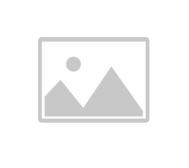 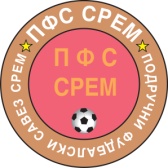 Rezultati I tabelaOrganizacija: (42402) FS Sremska Mitrovica Sezona: SveTakmičenje: (35875034) Pionirska liga Područnog fudbalskog saveza Srem Zapad 23/24 Kolo: 1-3Poz.: PozicijaOU: Odigrane utakmiceP: PobedeNereš NerešenoP: PoraziPOS: Postignuti golovi	PRI: Primljeni golovi	GR: Gol razlika	Bod: BodoviAnalyticom COMET - Tabela	Stranica: 1 / 1DomaćiGostiRezultatHRTKOVCIHAJDUK3:7KRUŠEDOLRADNIČKI (SM)0:13PARTIZANPODRINJE15:1SREMSKI VITEZOVI RADNIČKI IRIGPSK PUTINCI4:2HAJDUKTrgovački1:1SLOGASLOGA 1919 ERDEVIK0:3Poz.KlubOUPNerešPPOSPRIGRBod1.RADNIČKI (SM)3300320+3292.HAJDUK3210136+773.PARTIZAN3210225+1774.SLOGA 1919 ERDEVIK321095+475.SREMSKI VITEZOVI RADNIČKI IRIG3210186+1276.HRTKOVCI3102824-1637.PODRINJE3102627-2138.PSK PUTINCI3102169+739.Trgovački3030770310.HAJDUK301237-4111.KRUŠEDOL3003026-26012.SLOGA3003012-120